№ п/пНаименование товара, работ, услугЕд. изм.Кол-воТехнические, функциональные характеристикиТехнические, функциональные характеристики№ п/пНаименование товара, работ, услугЕд. изм.Кол-воПоказатель (наименование комплектующего, технического параметра и т.п.)Описание, значение23.Счёты со столиками          МФ 5.33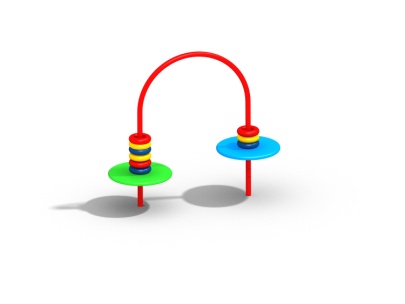 Шт. 123.Счёты со столиками          МФ 5.33Шт. 1Высота  (мм) 980 (± 10мм)23.Счёты со столиками          МФ 5.33Шт. 1Длина  (мм)                                    1200 (± 10мм)23.Счёты со столиками          МФ 5.33Шт. 1Ширина  (мм)500 (± 10мм)23.Счёты со столиками          МФ 5.33Шт. 1Применяемые материалыПрименяемые материалы23.Счёты со столиками          МФ 5.33Шт. 1КаркасВ кол-ве 1 шт, разборный, выполнен из металлической трубы диаметром не менее 32 мм23.Счёты со столиками          МФ 5.33Шт. 1СтоликиВ кол-ве 2шт. должны быть выполнены из влагостойкой фанеры марки ФСФ сорт не ниже 2/2 и толщиной не менее 24мм.23.Счёты со столиками          МФ 5.33Шт. 1МатериалыВлагостойкая фанера должна быть  марки ФСФ сорт не ниже 2/2, все торцы фанеры должны быть закругленными, радиус не менее 20мм, ГОСТ р 52169-2012 и окрашенная двухкомпонентной краской, специально предназначенной для применения на детских площадках, стойкой к сложным погодным условиям, истиранию, устойчивой к воздействию ультрафиолета и влаги. Металл покрашен полимерной порошковой краской. Заглушки пластиковые, цветные. Все метизы оцинкованы23.Счёты со столиками          МФ 5.33Шт. 1ОписаниеКомплекс состоит из разборного металлокаркаса с двумя столиками и пластиковыми бубликами. Все резьбовые соединения должны быть закрыты  разноцветными пластиковыми заглушками.